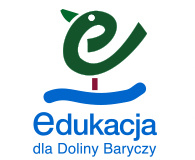 Zadanie domowe kl. 1 gimnazjumW Dolinie Baryczy jest kilka wypożyczalni kajaków. Dwudziestoosobowa grupa	 chce wypożyczyć 10 kajaków na spływ kajakowy i rozważa 2 oferty:Firma „Reges”Wypożyczalnia „Janko”Która oferta jest korzystniejsza i o ile? Jaki jest koszt spływu kajakowego dla jednej osoby w wypożyczalni „Janko”?Odpowiedź uzasadnij.Wymagania ogólne:I Wykorzystanie i tworzenie informacjiIV Użycie i tworzenie strategii.Wymagania szczegółowe:Liczby wymierne dodatnie: Uczeń7) stosuje obliczenia na liczbach wymiernych do rozwiązywania problemów w kontekście praktycznym, w tym do zamiany jednostekWypożyczenie kajaka35,00 złDowóz: Milicz – Ruda Sułowska65,00 złWypożyczenie kajaka30,00 złDowóz: Milicz – Ruda Sułowska100,00 zł